Preparing for Transition from Key Stage 4 to Key Stage 5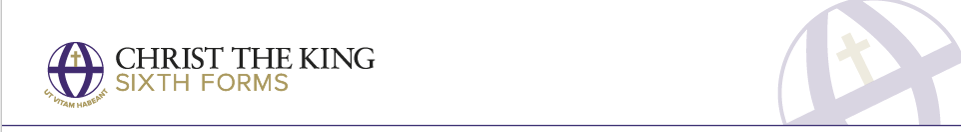 SubjectQualificationPsychologyA LevelRecommended Reading MaterialsRecommended Websites Opening Skinner’s Box: Great Psychological Experiments of the Twentieth Century - Lauren SlaterThe Man Who Mistook His Wife for a Hat - Oliver SacksThe Curious Incident of the Dog in the Night-Time - Mark HaddonClassic Case Studies in Psychology - Geoff RollsHuman traces - Sebastian FaulkesRunning with Scissors - Augusten BoughsThe Skeleton Cupboard - Tanya ByronRoom - Emma DonoghueThe examination board is AQA www.aqa.org.uk Websites: www.tutor2U.com - tutor2uwww.simplypsychology.org - simplypsychologyhttp://www.holah.karoo.net/zimbardostudy.htm - holahwww.BPS.org.uk - BPShttp://www.open.ac.uk/courses/psychology - The Open Universityhttp://www.bbcprisonstudy.org/ - The BBC Prison StudyPreparation TasksRecommended Research Find out about the five Ethical Guidelines set by the BPS.Read up on Zimbardo’s Prison Experiment (there are lots of websites and YouTube videos)Think about how he might have broken the guidelines and harmed his participantsResearch the first topics you will study in Year 12: Memory, Social Psychology, Psychopathology and Psychology of Attachment.Recommended trips or visits this SummerRecommended trips or visits this SummerSign up for a Psychology course at the Open University – who offer certificates on completion. http://www.open.ac.uk/courses/psychologyTedtalks: Just search Psychology! Netflix: 100 Humans, The Mind Explained, A-Typical, Inside the mind of Aaron Hernandez, Mind-Hunter, Babies.Visit: The Science Museum, Freud Museum, Bethlem Mind MuseumSign up for a Psychology course at the Open University – who offer certificates on completion. http://www.open.ac.uk/courses/psychologyTedtalks: Just search Psychology! Netflix: 100 Humans, The Mind Explained, A-Typical, Inside the mind of Aaron Hernandez, Mind-Hunter, Babies.Visit: The Science Museum, Freud Museum, Bethlem Mind MuseumTasks to CompleteTasks to CompletePlease complete a mind map/thought-shower covering 1 A4 page on the following topics; Memory, Social Psychology, Psychopathology and Psychology of Attachment.Complete an essay answering the following question, pick one title to answer:How were the ethical guidelines met or broken in Zimbardo’s Study? How were the ethical guidelines broken in Zimbardo’s Study – to what extent was this justified to discover the behaviour that he did?Please complete a mind map/thought-shower covering 1 A4 page on the following topics; Memory, Social Psychology, Psychopathology and Psychology of Attachment.Complete an essay answering the following question, pick one title to answer:How were the ethical guidelines met or broken in Zimbardo’s Study? How were the ethical guidelines broken in Zimbardo’s Study – to what extent was this justified to discover the behaviour that he did?